ҚАЗАҚСТАН РЕСПУБЛИКАСЫ ҒЫЛЫМ ЖӘНЕ ЖОҒАРЫ БІЛІМ МИНИСТРЛІГІ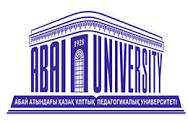 АБАЙ АТЫНДАҒЫ ҚАЗАҚ ҰЛТТЫҚ ПЕДАГОГИКАЛЫҚ УНИВЕРСИТЕТІАҚПАРАТТЫҚ ХАТҚұрметті әріптестер!Абай атындағы Қазақ ұлттық педагогикалық  университеті, Педагогика және психология институты, Мектепке дейінгі білім беру және әлеуметтік педагогика кафедрасы  2022 жылдың 25 қарашасы күні Ұлт ұстазы А.Байтұрсынұлының туғанына 150 жыл толуына орай  «Ахмет Байтұрсынұлының педагогикалық мұрасы, заманауи білім мәселелері: бүгіні мен болашағы» атты халықаралық ғылыми-практикалық конференциясын өткізеді. Конференция жұмысының бағыттары: Ахмет Байтұрсынұлы - ұлы тұлға және ұлт мұрасыА.Байтұрсынұлының педагогикалық мұрасы: өткені мен бүгініЗаманауи білім беруді дамытудың негізгі тенденцияларыҰлттық құндылықтар: оқыту мен тәрбиелеудің өзекті мәселелеріКонференцияның ресми тілдері: қазақ, орыс, ағылшын.Материалдарды рәсімдеу тәртібіБаяндама мәтіні (3-5 бет) 6.0 (7.0) мәтіндік  WORD редакторында «Tіmes New Roman» шрифтімен (шрифт өлшемі – 12, әр жол арасы – 1,0, барлық жағынан жол жиегі – 20 мм,  азат жол – 1,25 см.) жазылуы тиіс.Бастапқы жолдың сол жағында ӘОЖ (Әмбебап ондық жүйе) индексі жазылады. Келесі жолдың ортасында бас әріппен, қалың қаріппен баяндаманың тақырыбы, бір жолдан кейін автордың аты-жөні, келесі жолға мекеме, қала аты, автордың е-maіl адресі жазылады. Бір жолдан кейін негізгі мәтін басталады. Конференцияға ұсынылатын баяндамада ғылыми зерттеулердің өзектілігі мен  нәтижелері, практикалық маңызы ашылуы тиіс. Баяндаманың электрондық нұсқасы (жұмыстың бағытын көрсетіп) төмендегі электрондық поштаға жіберілуі керек. Аталған талаптарға сәйкес келмейтін немесе белгіленген уақыттан кешіктірілген материалдар қаралмайды және авторға қайтарылмайды.Баяндамамен бірге төмендегідей конференцияға тіркелу парағы жіберілуі тиіс:Аты-жөні, тегі:___________________________________________Ғылыми дәрежесі және ғылыми атағы: _______________________Жұмыс орны: ____________________________________________Мекенжайы: _____________________________________________Телефоны,  E-maіl:________________________________________Баяндама тақырыбы, секциясы: ______________________________Баяндамалар мен тіркелуді қабылдау 2022 жылдың 22 қарашаға дейін.Конференция нәтижелері бойынша конференция материалдарының электрондық жинағы қалыптастырылып, конференцияға қатысушылардың электрондық мекенжайларына жіберіледі. Конференцияға қатысу тегін.«Ахмет Байтұрсынұлының педагогикалық мұрасы, заманауи білім мәселелері: бүгіні мен болашағы» атты конференциясының жұмысына қатысу үшін деп көрсетілген тіркеу парағы және баяндама мәтінімен қоса жіберілуі керек. Ұйымдастыру комитетінің мекенжайы: 050010, Алматы қ., Төле би көшесі 31, Абай атындағы ҚазҰПУ, Педагогика және психология институты, Мектепке дейінгі білім беру және әлеуметтік педагогика кафедрасы, 30 каб.Телефон: 87771555568 Алимбекова Анар Аймолдановна, 87054674187 Булшекбаева Асем Исаевна. е-maіl: konf.kaznpu.2022@gmail.com  Баяндаманы  рәсімдеу үлгісі